25 февраля  2016г в МБОУ «Краснобогатырская СОШ» состоялся семинар учителей химии. Тема семинара «Урок как форма организации деятельности школьника, обеспечивающая становление субъектности личности учащегося».В рамках семинара  проводился открытый урок по химии в 9 классе по теме: «Углерод», учитель Берёзкина О.В. (МБОУ «Краснобогатырская СОШ»).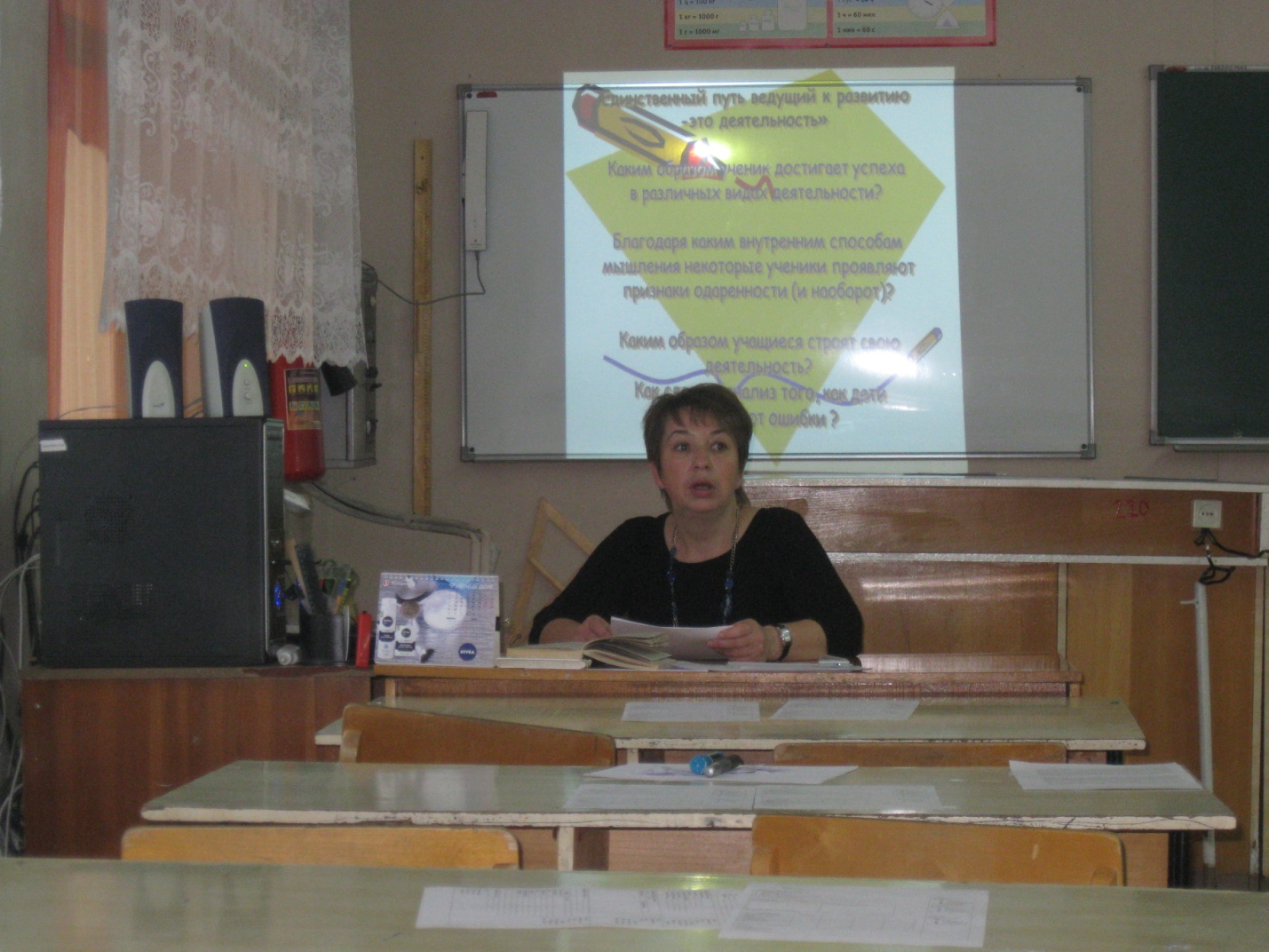 На уроке была использована групповая деятельность учащихся. Тип урока: открытия новых знаний           Цель урока: формирование системы знаний об углероде как элементе, и как о простом веществе.Технология проведения урока:  технология системно- деятельностного подхода.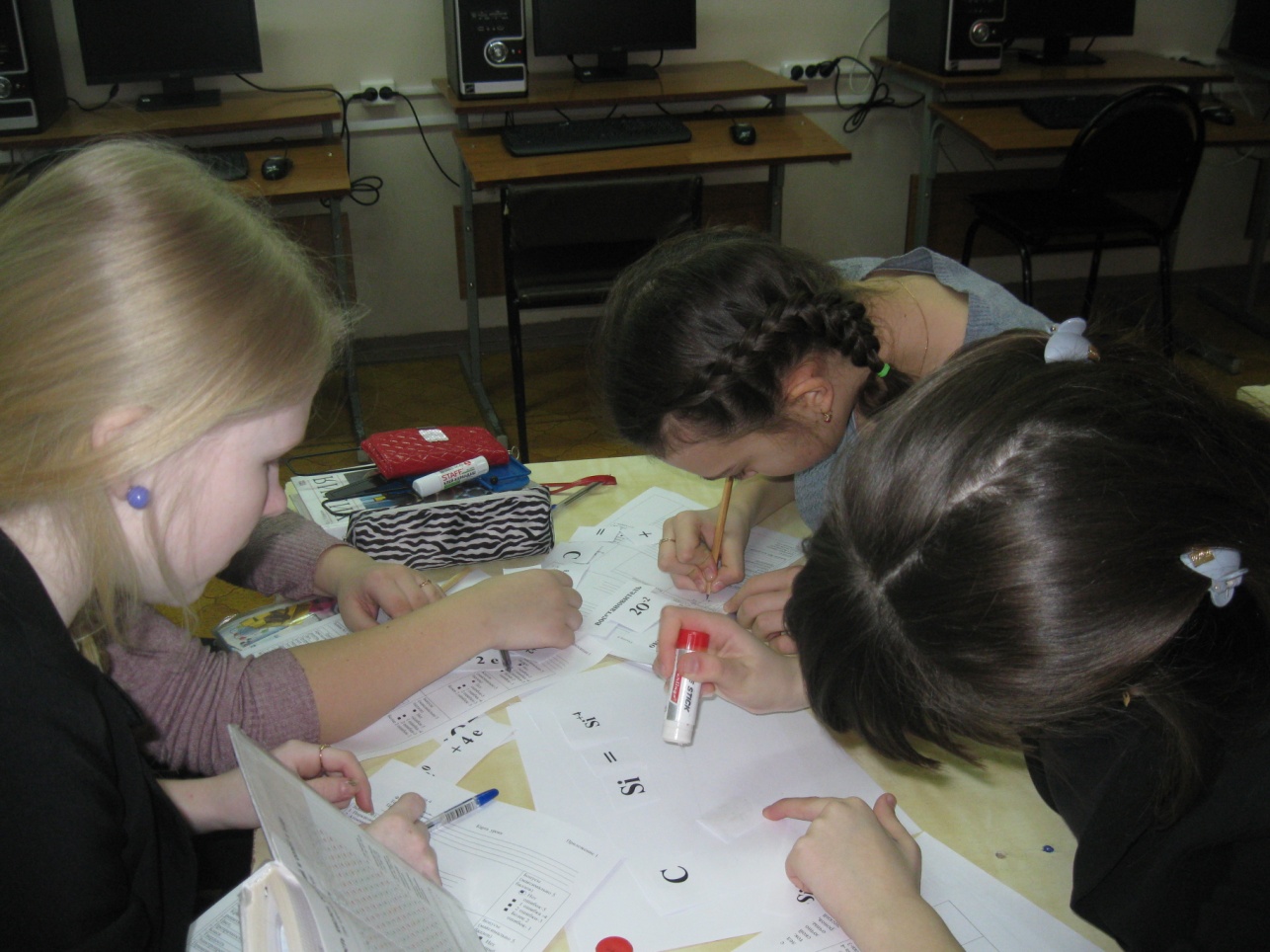 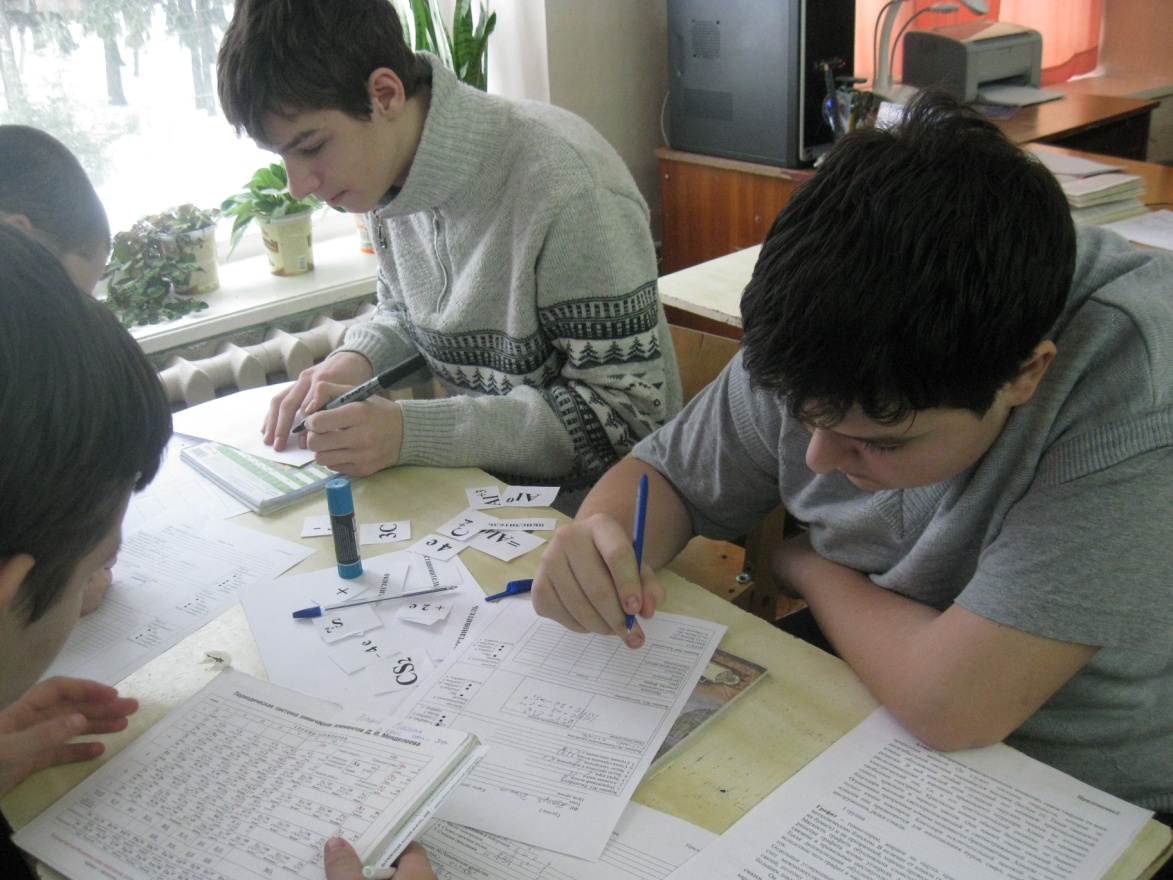 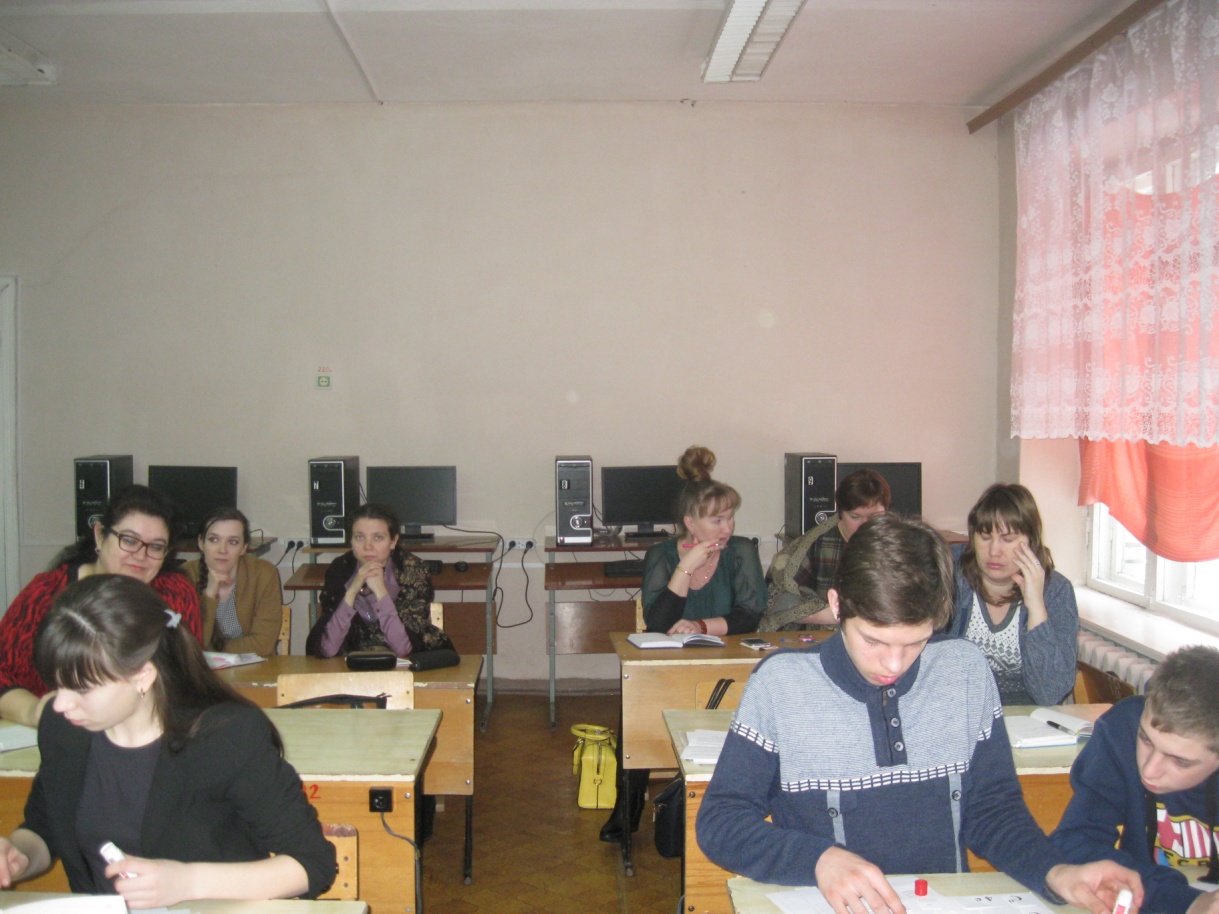 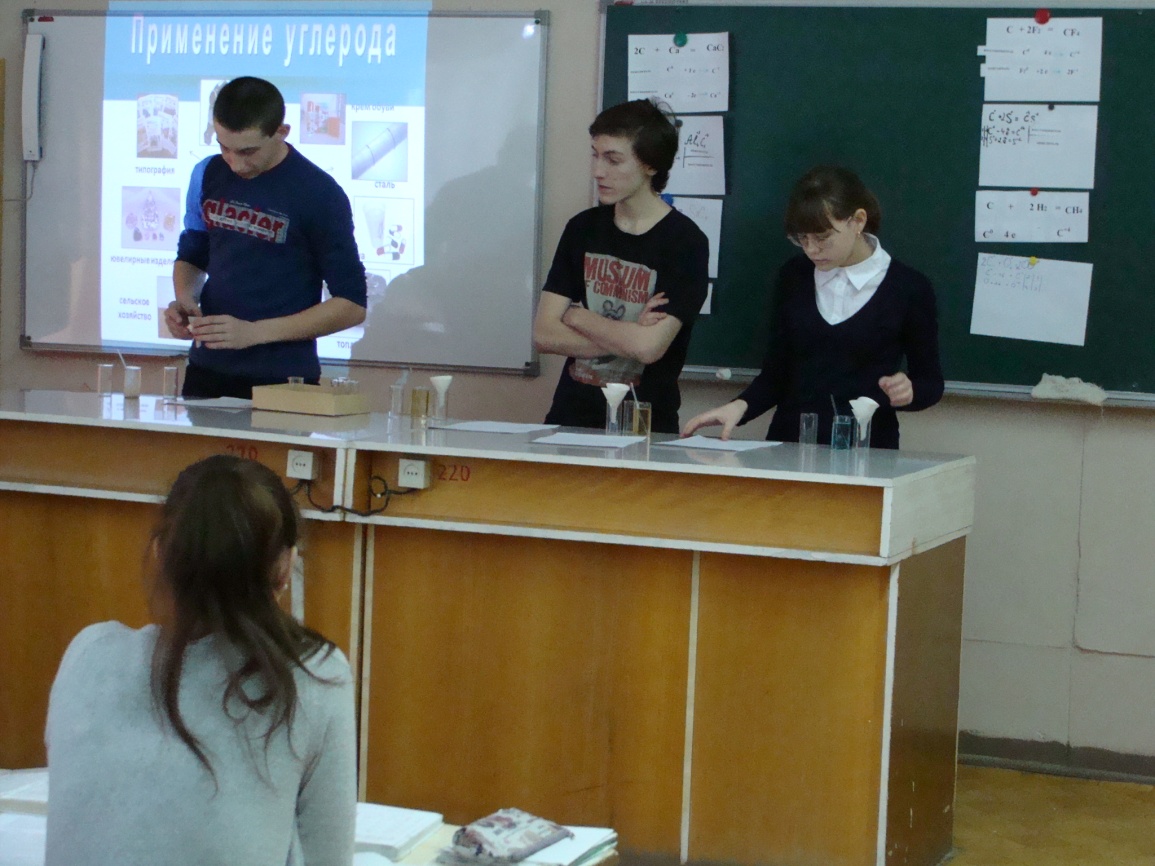 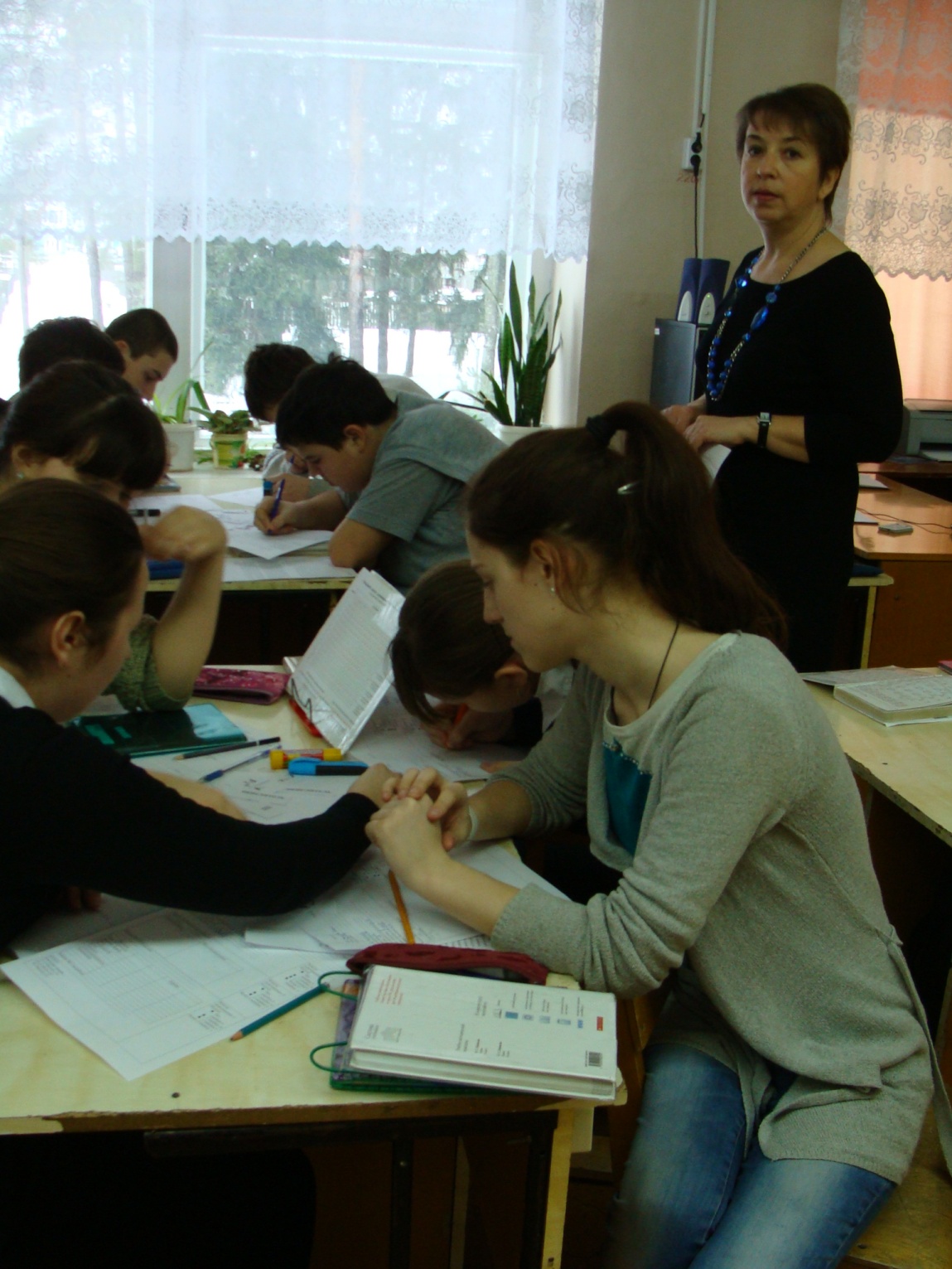 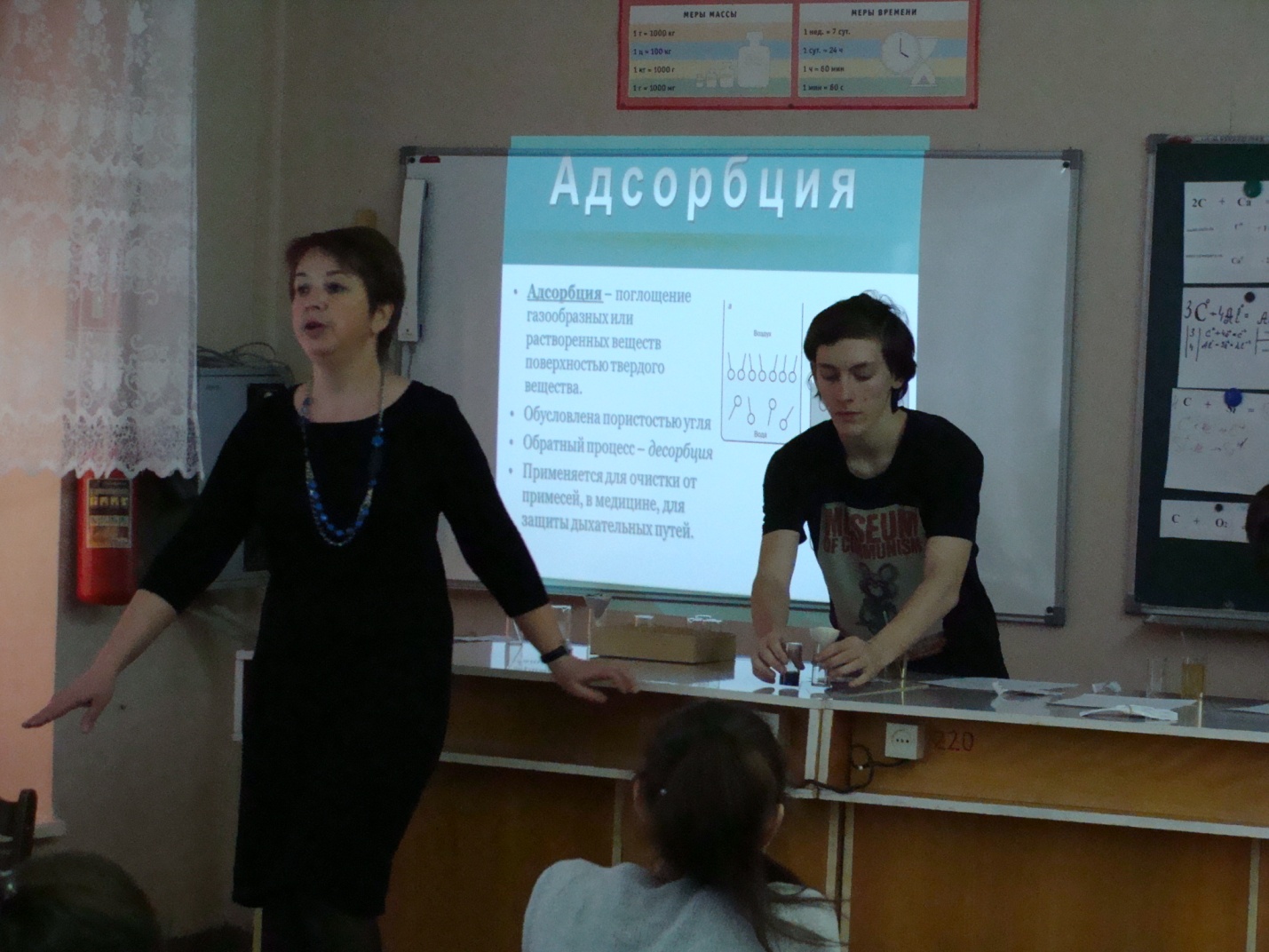 